Istenem, Istenem, áraszd meg a vizet…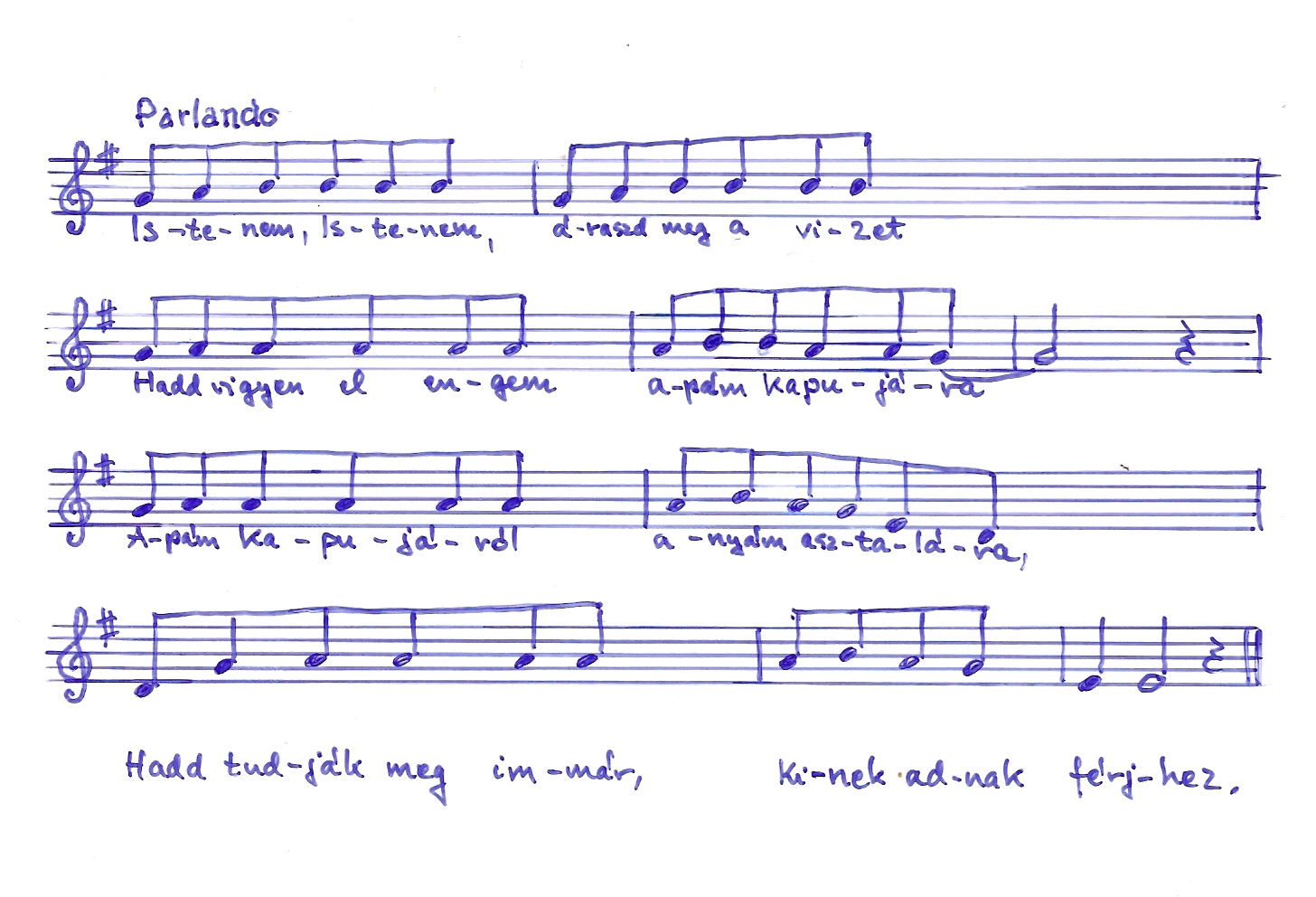 Istenem, Istenem, áraszd meg a vizet(A zsivány felesége)Istenem, IstenemÁraszd meg a vizet,Hadd vigyen el ingemApám kapujába.Apám kapujába,Anyám ajtajára.Hogy lássák meg ők es,Kinek adtak ingem,Nyóc-ökrös gazdának,Cifra katanának,Jobb lett vóna adjonDisznyó pásztorának.Mert immár meguntamJó regvel felkelni,Jó regvel felkelni,S a patakra menni,A patakra menni,Véres ruhát mosni,Könnyemvel áztotni,Jaj-szóval súlykolni.Mert most es oda vanKeresztút-állani,Keresztút-állani,Örmén papot ölni,Egy pénzért, kettőért,Nem szán vért ontani.Egy pénzért, kettőért,Nem szán vért ontani. –Azt meghallá halláA nagy hegyi tolvaj.Megrugá az ajtót,Megrugá az ajtót.– Erejsz bé! erejsz béTe nagy híres kurva!– Álljon meg, álljon meg!Csendes jámbor uram!Piros patkós csizmámHújzam a lábomba;Fődig fátyolomatTegyem a fejemre. –Második szováraBérugá az ajtót.– Mit sírsz magad, mit sírsz?Te nagy híres kurva!– Nem sírok, nem sírok,Csendes jámbor uram,Cserefát égetek,Gyermeket rengetek,Cserefának füstjeHozta ki könnyemet,Cserefának füstjeHozta ki könnyemet.– Készülj asszony, készüljA búzamezőbe,A búzamezőbeS a fejvevő helyre!– Jánoskám, Jánoskám!Nagyhajú szógácskám!Húzd elé kocsimot,Fogd bé hat lovamot!Vigy el ingem magadA búzamezőbe,A búzamezőbeS a fejvevő helyre,Hol fejemet veszi.Szűvemet, májomatMosd meg ürmös borba,Takard gyenge gyócsba,Küdd el Barassóba,Tegyék várkapura;Minden apa s anyaVegyen példát róla,Hogy adja leányátNagy hideg havasba,Nyóc-ökrös gazdának,Cifra katonának.Lábnik (Moldva)Domokos Pál Péter-Rajeczky Benjamin: Csángó népzene. Bp. 1956-1961. II. 194. (Dallammal)